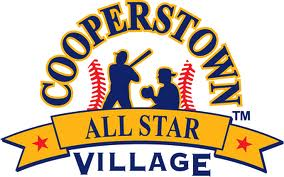 Cooperstown All-Star VillageSkills Competition FINALISTS Week 11Fastest Person in Camp FinalistsPlayer Name: Jeffrey GuzmanTeam Name: Central Mass WolfpackTime: 12.84Player Name: Peyton WolcottTeam Name: BC Cyclones 12u Red Time: 12.72 (WINNER)Player Name: Chris PerrottaTeam Name: Vernon CyclonesTime: 13.19Fastest Person in Camp Finalist 13uPlayer name: Sam StollerTeam Name: 365 Shockers GoldTime: 12.25 (WINNER)Player name: Nathan SammartanoTeam Name: Faze BaseballTime: 12.35Player name: Waylon CavanaghTeam Name: Howell FuryTime: 12.53Fastest Double Play FinalistsTeam Name: Point Pleasant PanthersTime: N/ATeam Name: CK Cardinals Time: 9.42 (WINNER)Team Name: Central Nassau Rebels Time: N/AFastest Double play Finalists 13uTeam Name: 365 Shockers RedTime: 2.34Team Name: 365 Shockers GoldTime: 2.15 (WINNER)Team Name: West Wood CardinalsTime: 2.51Home Run Derby FinalistsPlayer Name: Tyler PluguseTeam Name:  Lions EliteNumber of Home Runs: 4Player Name: Cameron FrazierTeam Name: Colonie RaidersNumber of Home Runs: 2Player Name: Ricky LubbonoTeam Name: RD2Number of Home Runs: 10 (WINNER)Home Run Derby Finalists 13uPlayer Name: Jaxson EhlersTeam Name: Santa Monica Los AmigosNumber of Home Runs: 4Player Name: Jairo MartinezTeam Name: KR ExpressNumber of Home Runs: 5 (WINNER/ Swing off)Player Name: Jayden WaltonTeam Name: Union Crimson TideNumber of Home Runs: 0Team Relay FinalistsTeam Name: Central Mass WolfpackTime: 21.74 (WINNER)Team Name: Triple Crown Baseball Elite Time: 22.01Team Name: Upper Dublin Cardinals Time: 22.40Team Relay Finalists 13uTeam Name: 365 Shockers GoldTime: 24.50Team Name: KR ExpressTime: 24.38 (WINNER)Team Name: KC NorthTime: 24.41